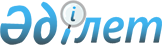 Об определении порядка расчета ставок арендной платы при передаче районного коммунального имущества в имущественный наем (аренду)
					
			Утративший силу
			
			
		
					Постановление акимата района Т.Рыскулова Жамбылской области от 9 января 2015 года № 03. Зарегистрировано Департаментом юстиции Жамбылской области 17 февраля 2015 года № 2529. Утратило силу постановлением акимата района Т.Рыскулова Жамбылской области от 31 июля 2015 года № 247      Сноска. Утратило силу постановлением акимата района Т. Рыскулова Жамбылской области от 31.07.2015 № 247.

      Примечание РЦПИ.

      В тексте документа сохранена пунктуация и орфография оригинала.

      В соответствии Законом Республики Казахстан от 23 января 2001 года "О местном государственном управлении и самоуправлении в Республики Казахстан", Гражданского кодекса Республики Казахстан (Особенная часть) от 1 июля 1999 года, Закона Республики Казахстан от 31 января 2006 года "О частном предпринимательстве", Закона Республики Казахстан от 1 марта 2011 года "О государственном имуществе" и с пунктом 50 Правил передачи государственного имущества в имущественный наем (аренду), утвержденных постановлением Правительства Республики Казахстан от 13 февраля 2014 года № 88 акимат района Т. Рыскулова ПОСТАНОВЛЯЕТ:

      1. Определить прилагаемый порядок расчета ставки арендной платы при передаче районного коммунального имущества в имущественный наем (аренду).

      2. Коммунальное государственное учреждение "Отдел финансов акимата района Т. Рыскулова" обеспечить в установленном законодательством порядке государственную регистрацию настоящего постановления в органах юстиции и в течение десяти календарных дней после государственной регистрации настоящего постановления его направление на официальное опубликование в периодических печатных изданиях и в интернет-ресурсе акимата района Т. Рыскулова.

      3. Контроль за исполнением данного постановления возложить на заместителю акима Бақытжану Райжановичу Инкарбекову.

      4. Настоящее постановление вступает в силу с момента государственной регистрации в органах юстиции и вводится в действие по истечении десяти календарных дней после дня его первого официального опубликования.

 Порядок расчета ставок арендной платы при передаче районного коммунального имущества в имущественный наем (аренду)      1. Настоящий порядок разработан в соответствии с пунктом 50 Правил передачи государственного имущества в имущественный наем (аренду), утвержденных постановлением Правительства Республики Казахстан от 13 февраля 2014 года № 88 и определяет порядок расчета ставок арендной платы при передаче в имущественный наем (аренду) объектов коммунального имущества.

      2. Расчет годовой арендной платы при передаче районного коммунального имущества в имущественный наем (аренду) (нежилого фонда) рассчитывается по формуле:

      Ап = Бс х S х Кт х Кк х Кск х Кр х Квд х Копф,

      где:

      Бс – базовая ставка арендной платы за 1 квадратный метр, тенге в год на территории района 2,0 месячных расчетных показателей в год, установленных Законом Республики Казахстан о республиканском бюджете на соответствующий год; 

      S – арендуемая площадь, квадратный метр;

      Кт - коэффициент, учитывающий тип строения;

      Кк - коэффициент, учитывающий вид нежилого помещения;

      Кск - коэффициент, учитывающий степень комфортности;

      Кр - коэффициент, учитывающий территориальное расположение;

      Квд - коэффициент, учитывающий вид деятельности нанимателя;

      Копф - коэффициент, учитывающий организационно-правовую форму нанимателя. Балансодержатель объекта районного коммунального имущества обеспечивает соответствие размеров занимаемых нанимателем помещений размерам помещений.

      3. Коэффициенты, применяемые при расчете ставок арендной платы для объектов районного коммунального имущества:

      4. Расчет ставки годовой арендной платы при предоставлении в имущественный наем (аренду) оборудования, автотранспортных средств и других не потребляемых вещей осуществляется по формуле:

      Ап = С х Nam /100 х Кп

      где:

      Ап - ставка арендной платы за оборудование, транспортные средства и другие не потребляемые вещи в год;

      С - остаточная стоимость оборудования по данным бухгалтерского учета.

      При сдаче в имущественный наем (аренду) оборудования, транспортных средств и других не потребляемых вещей с начисленным износом 100 процентов остаточная стоимость принимается в размере 10 процентов от первоначальной (восстановительной) стоимости;

      Nam - предельные нормы амортизации в соответствии со статьей 120 Кодекса Республики Казахстан от 10 декабря 2008 года "О налогах и других обязательных платежах в бюджет" (Налоговый кодекс);

      Кп - понижающий коэффициент (применяется при износе оборудования, транспортных средств и других не потребляемых вещей более шестидесяти процентов - в размере 0,8, при предоставлении субъектам малого предпринимательства для организации производственной деятельности и развития сферы услуг населения, за исключением торгово-закупочной (посреднической) деятельности, - в размере 0,5).

      5. Расчет арендной платы при предоставлении в имущественный наем (аренду) по часам объектов государственного нежилого фонда, а также оборудования, автотранспортных средств и других не потребляемых вещей, находящихся на балансе коммунальных юридических лиц, осуществляется по следующей формуле:

      Ач=Ап/12/Д/24, 

      где:

      Ач – ставка арендной платы за объекты государственного нежилого фонда, оборудование, транспортные средства и другие не потребляемые вещи, находящиеся на балансе коммунальных юридических лиц, в час;

      Ап – ставка арендной платы за объекты государственного нежилого фонда, оборудование, транспортные средства и другие не потребляемые вещи, находящиеся на балансе коммунальных юридических лиц, в год;

      Д – количество дней в месяце, в котором осуществляется передача объектов в имущественный наем. Ставка оплаты по имущественному найму за 1 квадратный метр в час применяется в случаях, когда имущество сдается на неполный день (спортивные, актовые и выставочные залы, учебные аудитории), согласно предоставленному заявителями графика работы и согласованного с балансодержателем имущества.

      Расчет арендной платы предоставленных в имущественный найм (аренду) помещений, находящихся в учреждениях образования, производится за учебный год (с 1 сентября по 31 мая соответствующего года).

      При проведении разовых мероприятий расчет арендной платы производить путем умножения 100,0 тенге на занимаемую площадь квадратный метр.

      Индивидуальным предпринимателям имеющим степень инвалидности, а также организациям, в которых 50 % и более сотрудников имеющих степень инвалидности установить коэффициент снижения исчисленной арендной платы в размере 50 %.


					© 2012. РГП на ПХВ «Институт законодательства и правовой информации Республики Казахстан» Министерства юстиции Республики Казахстан
				
      Аким района

Ж. Айтаков
Приложение к постановлению
акимата района Т. Рыскулова
№ 03 от "09" января 2015 года№ п/п

вид коэффициентов

Размер коэффициента

1

Коэффициент, учитывающий тип строения (Кт.):

1

1.1 офисное

1,0

1

1.2 производственное

0,8

1

1.3 складское, котельная

0,6

2

Коэффициент, учитывающий вид нежилого помещения (Кк)

2

2.1 отдельно стоящее строение

1,0

2

2.2 встроено-пристроенная часть 

0,9

2

2.3. цокольная (полуподвальная) часть

0,7

2

2.4. подвальная часть

0,6

3

Коэффициент, учитывающий степень комфортности (Кск)

3

3.1 для помещений со всеми инженерно-техническими устройствами (центральная отопительная система, горячая вода, водопроводы, канализации и электроэнергии)

1,0

3

3.2. при отсутствии каких-либо видов коммуникаций 

0,9

3

3.3 при отсутствии всех видов коммуникаций

0,7

4

Коэффициент, учитывающий территориальное расположение (К.р.)

4.1 для районного центра

1,0

4.2 поселок, село (ауыл)

0,8

5

5.1 Коэффициент, учитывающий вид деятельности нанимателя (Кв.д.)

5

Для расчетно-кассовых центров банков, акционерного общества "Казпочта", банкоматов, терминалов для обслуживания населения и операторов сотовых связей (антенны)

3,5

5.2 для брокерской деятельности и оказания таможенных услуг, обменных пунктов и организаций, деятельность которых связана с рынком ценных бумаг, страховых, инвестиционных компаний, нотариальных контор, адвокатских контор

3,0

5.3 для организации гостиничных услуг

для организации общественного питания

для организации питания сотрудников в зданиях государственных учреждений с ограниченным доступом

для организации школьного питания 

2,5

1,2

1,1

0,5

5.4 для организации услуг в области:

науки и высшего образования

среднего образования

дошкольного образования

5.5 для организации услуг в области здравоохранения, культуры, спорта, швейных изделий и средство массовой информации

5.6 для прочих

1,0

0,5

0,5

1,0

2,0

6 

Коэффициент, учитывающий организационно-правовую форму нанимателя (Копф)

6 

6.1 для благотворительных и общественных организаций, некоммерческих организаций

0,5

6 

6.2 для субъектов малого предпринимательства для организации производственной деятельности и развития сферы услуг населению, за исключением торгово-закупочной (посреднической деятельности) 

0,9

6 

6.3 для акционерных обществ (товариществ с ограниченной ответственностью пятьдесят и более процентов акций (долей участия) или контрольный пакет акций которых принадлежит государству и получающих не менее 90 процентов дохода от выполнения бюджетных программ

1,0

6.4 для прочих

1,0

